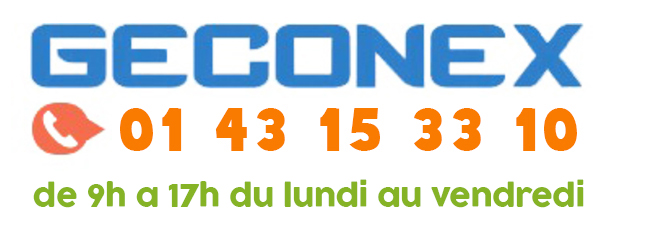 Série Delinox DX & DXV FlygtPompes de relevage d’eaux usées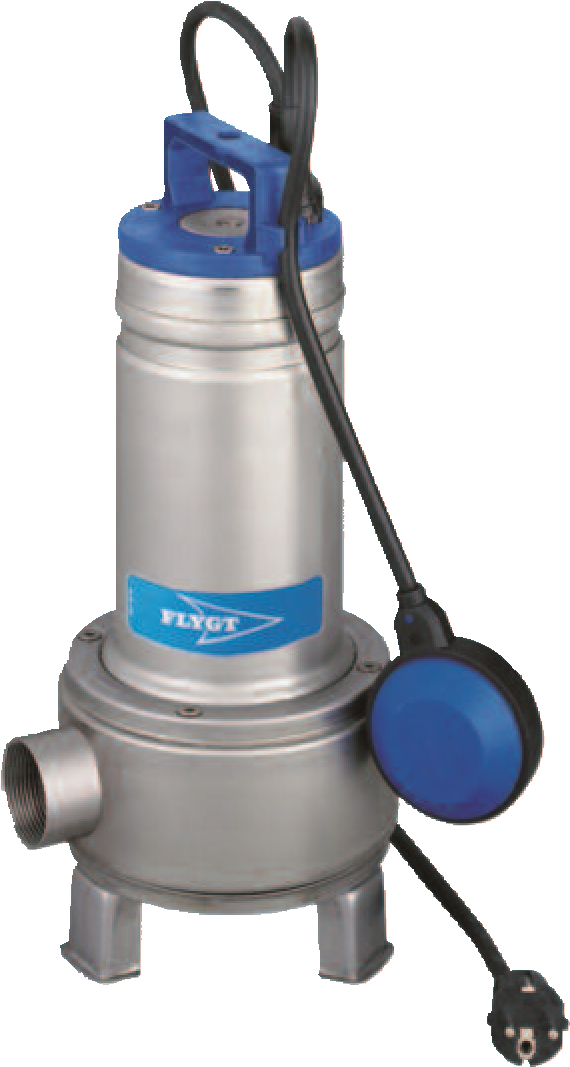 Conçu pour la vieRelevage des eaux uséesLes pompes submersibles Delinox de relevage des eaux usées sont conçues pour relever toutes les eaux usées (y compris WC pour le modèle DX(V)(M) 50) des habitations individuelles ou collectives.Les électropompes de la série Delinox sont disponibles avec roue monocanal DX ou roue Vortex DXV.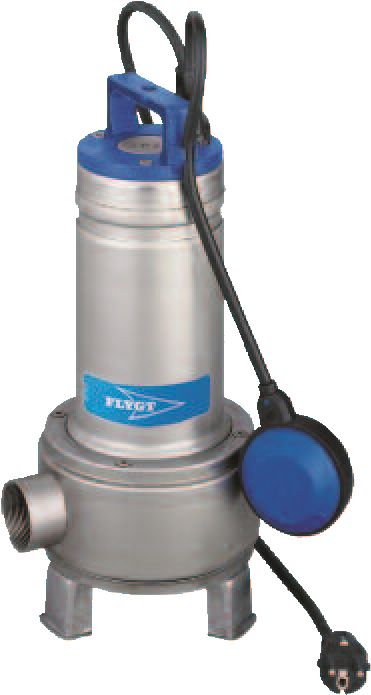 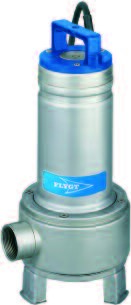 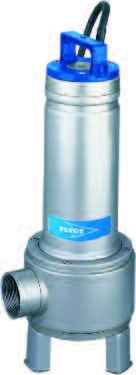 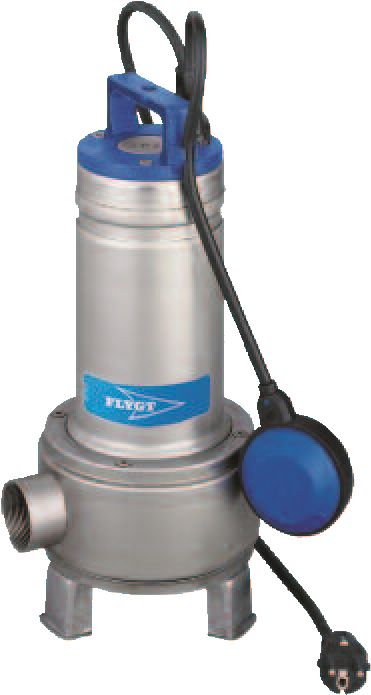 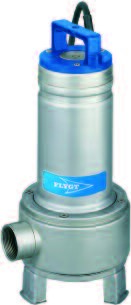 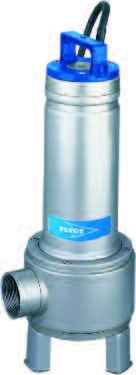 Ces pompes sont adaptées pour les applications suivantes :Relevage de toutes les eaux usées, domestiques et industrielles (sauf liquides fortement agressifs et abrasifs),Relevage de toutes les eaux usées d'une habitation (y compris WC pour le modèle DXV(M) 50),Vidange de puisards,Drainage,Assèchement de caves inondées.Leur utilisation est également recommandée dans les stations de relevage Flygt (MICRO 4, MICRO 6, MICRO 5 TER, MICRO 7 TER et MICRO 10).CaractéristiquesVersion DX (roue monocanal)Version DXV (roue Vortex)pour DX(V)(M) 50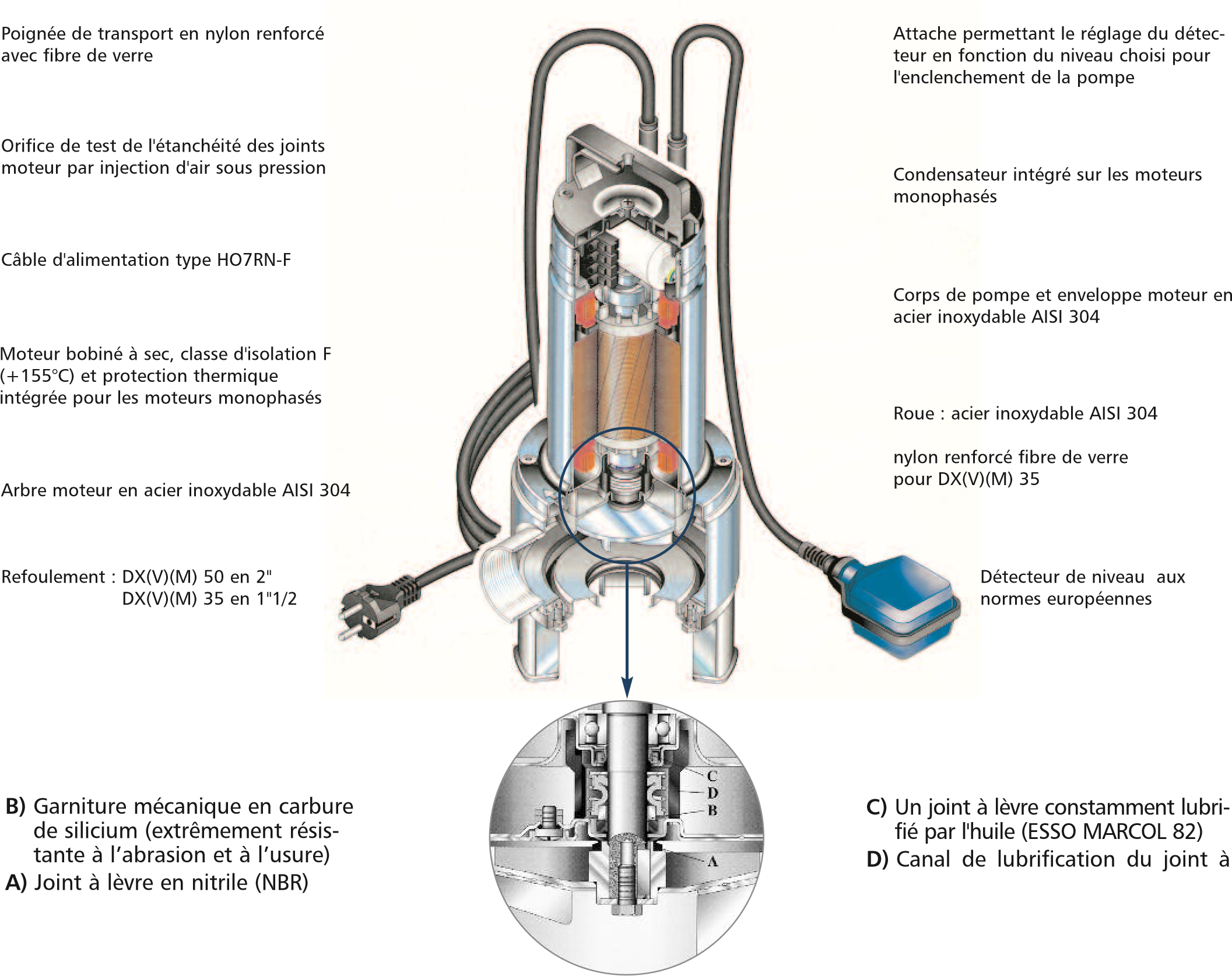 lèvre CSystème d'étanchéitéDRIVELUB SEAL SYSTEMLes avantages des pompes DelinoxRéglage du niveau choisi pour l'enclenchement	Pompes très légères (tout inox), de la pompe grâce à l’attache spécialement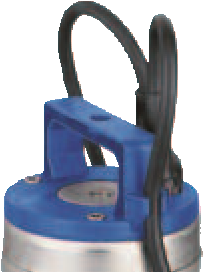 	Attache de	Pompes en acier inoxydable pour une plusréglage du	conçue à cet effet,	grande résistance à la corrosion et une durée niveauFonctionnement automatique assuré par un de vie accrue, flotteur intégré au corps de pompe (uniquementProtection thermique intégrée en version pour le pompage d’eaux claires) qui pilote lemonophasée, démarrage et l'arrêt de la pompe automati-quement en fonction des niveaux préréglés,	Pieds support intégrés pour une plus grande souplesse d’installation et d’utilisation.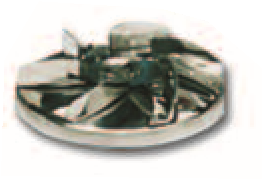 Roue Vortex avecRoue vortex DXV avec une importante section section de passagede passage limitant le risque de colmatage et importante de blocage.DX(M)DX(M)DX(M)DX35-550-750-1150-15Puissance (kW)0.550.751.11.5H.M.T. max (m)10.510.012.714.8Débit max (m3/h)19.2303640.5ø particule max (mm)35505050Profondeur d’immersion max (m)5555ø refoulement (inch)1.5222Temp. max liquide pompé (°C)35353535Moteur monophaséXXX-Moteur triphaséXXXXIntensité nominale (A)1~230V3.95.87.0-3~230V2.64.14.76.63~400V1.52.42.73.8Câble10 m type HO7RN-F10 m type HO7RN-F10 m type HO7RN-F10 m type HO7RN-FRégulateur de niveauPrémonté en monophaséPrémonté en monophaséPrémonté en monophasé-